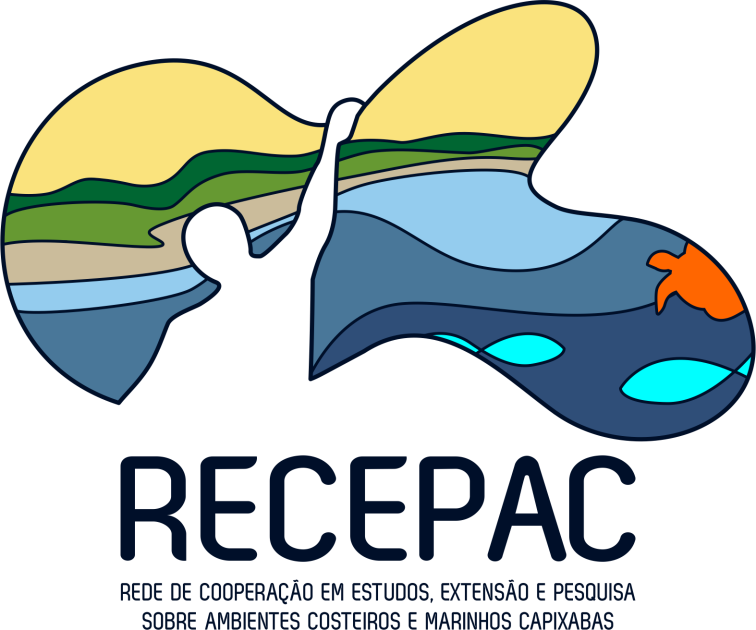 CHAMADA PÚBLICA DE PROJETOS DE PESQUISA E EXTENSÃO Nº 28/2020 – FACTO/EJA/IFESFormulário IProposta de projeto(*) Em caso de pesquisador/extensionista independente, deixar em branco(*) Instituição de vínculo do proponente. Em caso de pesquisador/extensionista independente, deixar em branco(*) Inserir quantos campos de tabelas forem necessárias para listar todas as parcerias(*) Indicar somente um pesquisador / extensionista principal por instituição, dos quais deverá ser apresentada a carta de anuência, devidamente assinada (Modelo II), carta de anuência da instituição de vínculo, devidamente assinada (Modelo I). (*) São os demais pesquisadores /extensionistas colaboradores, que também devem apresentar carta de anuência, devidamente assinada (Modelo II), carta de anuência da instituição de vínculo, devidamente assinada (Modelo I).(*) Níveis: EF – Ensino Fundamental; EM – Ensino Médio; EMT – Ensino Médio Integrado com Curso Técnico; G – Graduação; M – Mestrado Acadêmico; MP – Mestrado Profissional; D – Doutorado; PD – Estágio Pós-doutoral* Adicionar quantas linhas (metas/atividades) e colunas (períodos) forem necessárias, sendo que o período mínimo deve ser quinzena e o máximo trimestre. Utilizar o número de períodos que corresponda ao prazo de execução proposto para o projeto. * Conforme Plano de Metas e Indicadores (Item XIV do formulário)IDENTIFICAÇÃO DA PROPOSTATítulo do projeto:Sigla do projeto:Linha Temática (assinalar com X):       (  ) 1       (  ) 2Palavras chaves: (máximo de 3 palavras)Localidade(s)/município(s) onde o projeto será realizado:I. DADOS DO PROPONENTE (Coordenador)I. DADOS DO PROPONENTE (Coordenador)I. DADOS DO PROPONENTE (Coordenador)I. DADOS DO PROPONENTE (Coordenador)I. DADOS DO PROPONENTE (Coordenador)I. DADOS DO PROPONENTE (Coordenador)I. DADOS DO PROPONENTE (Coordenador)I. DADOS DO PROPONENTE (Coordenador)NOME: NOME: NOME: NOME: NOME: NOME: NOME: NOME: CPF:CPF:CARTEIRA IDENTIDADE:CARTEIRA IDENTIDADE:CARTEIRA IDENTIDADE:CARTEIRA IDENTIDADE:ÓRGÃO:ÓRGÃO:NACIONALIDADE:NACIONALIDADE:NACIONALIDADE:ESTADO CIVIL: ESTADO CIVIL: ESTADO CIVIL: ESTADO CIVIL: ESTADO CIVIL: LINK DO CURRÍCULO LATTES: LINK DO CURRÍCULO LATTES: LINK DO CURRÍCULO LATTES: LINK DO CURRÍCULO LATTES: LINK DO CURRÍCULO LATTES: LINK DO CURRÍCULO LATTES: LINK DO CURRÍCULO LATTES: LINK DO CURRÍCULO LATTES: ENDEREÇO RESIDENCIAL:ENDEREÇO RESIDENCIAL:ENDEREÇO RESIDENCIAL:ENDEREÇO RESIDENCIAL:ENDEREÇO RESIDENCIAL:ENDEREÇO RESIDENCIAL:ENDEREÇO RESIDENCIAL:ENDEREÇO RESIDENCIAL:BAIRRO:CIDADE:CIDADE:CIDADE:CEP:CEP:CEP:ESTADO:TELEFONE RESIDENCIAL:TELEFONE RESIDENCIAL:TELEFONE CELULAR:TELEFONE CELULAR:TELEFONE CELULAR:TELEFONE COMERCIAL*:TELEFONE COMERCIAL*:TELEFONE COMERCIAL*:INSTITUIÇÃO DE VÍNCULO*:INSTITUIÇÃO DE VÍNCULO*:INSTITUIÇÃO DE VÍNCULO*:INSTITUIÇÃO DE VÍNCULO*:INSTITUIÇÃO DE VÍNCULO*:INSTITUIÇÃO DE VÍNCULO*:INSTITUIÇÃO DE VÍNCULO*:INSTITUIÇÃO DE VÍNCULO*:DEPARTAMENTO*:DEPARTAMENTO*:DEPARTAMENTO*:DEPARTAMENTO*:DEPARTAMENTO*:DEPARTAMENTO*:DEPARTAMENTO*:DEPARTAMENTO*:CARGO*:CARGO*:CARGO*:CARGO*:CARGO*:CARGO*:CARGO*:CARGO*:EMAILS PESSOAIS:EMAILS PESSOAIS:EMAILS PESSOAIS:EMAILS PESSOAIS:EMAILS PESSOAIS:EMAILS PESSOAIS:EMAILS PESSOAIS:EMAILS PESSOAIS:II. EXPERIÊNCIA E QUALIFICAÇÃO DO COORDENADOR COM RELAÇÃO À FORMAÇÃO DE RECURSOS HUMANOS, PRODUÇÃO TÉCNICO-CIENTÍFICA E/OU DE EXTENSÃO E COORDENAÇÃO DE PROJETOSRelatar experiência e qualificação do coordenador (proponente). (Máximo de 500 palavras)III. DADOS DA INSTITUIÇÃO EXECUTORA*III. DADOS DA INSTITUIÇÃO EXECUTORA*III. DADOS DA INSTITUIÇÃO EXECUTORA*III. DADOS DA INSTITUIÇÃO EXECUTORA*III. DADOS DA INSTITUIÇÃO EXECUTORA*III. DADOS DA INSTITUIÇÃO EXECUTORA*NOME DA INSTITUIÇÃO:NOME DA INSTITUIÇÃO:NOME DA INSTITUIÇÃO:NOME DA INSTITUIÇÃO:NOME DA INSTITUIÇÃO:SIGLA:ENDEREÇO:ENDEREÇO:ENDEREÇO:ENDEREÇO:CNPJ:CNPJ:BAIRRO:MUNICÍPIO:MUNICÍPIO:ESTADO:ESTADO:CEP:NOME DO REPRESENTANTE LEGAL ou REPRESENTANTE POR DELEGAÇÃO:NOME DO REPRESENTANTE LEGAL ou REPRESENTANTE POR DELEGAÇÃO:NOME DO REPRESENTANTE LEGAL ou REPRESENTANTE POR DELEGAÇÃO:NOME DO REPRESENTANTE LEGAL ou REPRESENTANTE POR DELEGAÇÃO:NOME DO REPRESENTANTE LEGAL ou REPRESENTANTE POR DELEGAÇÃO:NOME DO REPRESENTANTE LEGAL ou REPRESENTANTE POR DELEGAÇÃO:TELEFONE:TELEFONE:FAX: EMAIL: EMAIL: EMAIL: IV. DECLARAÇÃO DO PROPONENTEIV. DECLARAÇÃO DO PROPONENTEIV. DECLARAÇÃO DO PROPONENTEDeclaro que:Autorizo que esta proposta de projeto seja analisada segundo a sistemática do PEPAC/RECEPAC, em particular, que ela seja submetida à análise de pesquisadores ad hoc escolhidos pela Fundação, cujas identidades serão mantidas em sigilo.Tenho conhecimento de que é de minha total responsabilidade a obtenção de licenças e permissões junto aos órgãos pertinentes para realização da presente proposta.As informações aqui prestadas e as constantes em meu currículo na Plataforma Lattes para fins de submissão desta proposta foram por mim atualizadas e estão corretas.Estou ciente de que informações incorretas aqui prestadas poderão prejudicar a análise desta proposta e, eventualmente, a concessão de apoio.Declaro que:Autorizo que esta proposta de projeto seja analisada segundo a sistemática do PEPAC/RECEPAC, em particular, que ela seja submetida à análise de pesquisadores ad hoc escolhidos pela Fundação, cujas identidades serão mantidas em sigilo.Tenho conhecimento de que é de minha total responsabilidade a obtenção de licenças e permissões junto aos órgãos pertinentes para realização da presente proposta.As informações aqui prestadas e as constantes em meu currículo na Plataforma Lattes para fins de submissão desta proposta foram por mim atualizadas e estão corretas.Estou ciente de que informações incorretas aqui prestadas poderão prejudicar a análise desta proposta e, eventualmente, a concessão de apoio.Declaro que:Autorizo que esta proposta de projeto seja analisada segundo a sistemática do PEPAC/RECEPAC, em particular, que ela seja submetida à análise de pesquisadores ad hoc escolhidos pela Fundação, cujas identidades serão mantidas em sigilo.Tenho conhecimento de que é de minha total responsabilidade a obtenção de licenças e permissões junto aos órgãos pertinentes para realização da presente proposta.As informações aqui prestadas e as constantes em meu currículo na Plataforma Lattes para fins de submissão desta proposta foram por mim atualizadas e estão corretas.Estou ciente de que informações incorretas aqui prestadas poderão prejudicar a análise desta proposta e, eventualmente, a concessão de apoio.LocalDataAssinatura do proponenteV. RESUMO DO PROJETO(Máximo de 300 palavras)VI. CARACTERIZAÇÃO DO PROBLEMA CIENTÍFICO E/OU DA PROPOSTAApresentar o problema científico ou a proposta de trabalho, contextualizando o estado da arte baseado em bibliografias científicas atualizadas. Incluir referências bibliográficas (Máximo de 2000 palavras)VII. OBJETIVOSDescrever o objetivo geral e o(s) objetivo(s) específico(s) do projeto.VIII. METASApresentar as metas a serem atingidas para cumprimento dos objetivos geral e específicos do projeto. Incluir referências bibliográficas, se necessário.(Máximo de 500 palavras) IX. METODOLOGIAApresentar a metodologia de geração e análise dos dados, em função de cada objetivo/meta. Incluir referências bibliográficas, se necessário.(Máximo de 2000 palavras)X. DADOS DAS INSTITUIÇÕES PARCEIRAS CO-EXECUTORAS *X. DADOS DAS INSTITUIÇÕES PARCEIRAS CO-EXECUTORAS *X. DADOS DAS INSTITUIÇÕES PARCEIRAS CO-EXECUTORAS *X. DADOS DAS INSTITUIÇÕES PARCEIRAS CO-EXECUTORAS *X. DADOS DAS INSTITUIÇÕES PARCEIRAS CO-EXECUTORAS *X. DADOS DAS INSTITUIÇÕES PARCEIRAS CO-EXECUTORAS *NOME DA INSTITUIÇÃO:NOME DA INSTITUIÇÃO:NOME DA INSTITUIÇÃO:NOME DA INSTITUIÇÃO:SIGLA:SIGLA:NOME DO REPRESENTANTE LEGAL:NOME DO REPRESENTANTE LEGAL:CARGO DO REPRESENTANTE LEGAL:CARGO DO REPRESENTANTE LEGAL:ENDEREÇO:ENDEREÇO:ENDEREÇO:ENDEREÇO:ENDEREÇO:ENDEREÇO:BAIRRO:CIDADE:CIDADE:CEP:CEP:ESTADO:xI. Potencial dO proJETO para o fortalecimento dA RECEPAC(Máximo de 500 palavras)XII. EQUIPE EXECUTORA DO PROJETO DE PESQUISA/EXTENSÃOEQUIPE DE PESQUISADORES / EXTENSIONISTAS PRINCIPAIS*EQUIPE DE PESQUISADORES / EXTENSIONISTAS PRINCIPAIS*EQUIPE DE PESQUISADORES / EXTENSIONISTAS PRINCIPAIS*Nome do profissionalInstituição/Departamento/LaboratórioTitulaçãoPESQUISADORES /EXTENSIONISTAS COLABORADORES*PESQUISADORES /EXTENSIONISTAS COLABORADORES*Nome do pesquisador / extensionistaInstituição/Departamento/LaboratórioESTUDANTES ESTUDANTES ESTUDANTES ESTUDANTES Nome do estudanteInstituição(Sigla)CursoNível*COLABORADORES VOLUNTÁRIOS DA COMUNIDADECOLABORADORES VOLUNTÁRIOS DA COMUNIDADENome do voluntário/colaboradorRelação com a comunidadexIII. Potencial dO pROjeto PARA a formação de recursos humanos para o estado do Espírito Santo (Máximo de 500 palavras)XIV. RESULTADOS ESPERADOS E IMPACTOS NA COMUNIDADEDescrever os resultados esperados do projeto em termos de impactos científicos, tecnológicos, educacionais, sociais, econômicos e/ou ambientais. (Máximo de 1000 palavras).XV. Plano de metas e indicadores de progressosApresentar as metas, atividades e indicadores de progressos semestrais ou cronograma físico das atividades a serem desenvolvidas.XV. Plano de metas e indicadores de progressosApresentar as metas, atividades e indicadores de progressos semestrais ou cronograma físico das atividades a serem desenvolvidas.XV. Plano de metas e indicadores de progressosApresentar as metas, atividades e indicadores de progressos semestrais ou cronograma físico das atividades a serem desenvolvidas.XV. Plano de metas e indicadores de progressosApresentar as metas, atividades e indicadores de progressos semestrais ou cronograma físico das atividades a serem desenvolvidas.XV. Plano de metas e indicadores de progressosApresentar as metas, atividades e indicadores de progressos semestrais ou cronograma físico das atividades a serem desenvolvidas.XV. Plano de metas e indicadores de progressosApresentar as metas, atividades e indicadores de progressos semestrais ou cronograma físico das atividades a serem desenvolvidas.XV. Plano de metas e indicadores de progressosApresentar as metas, atividades e indicadores de progressos semestrais ou cronograma físico das atividades a serem desenvolvidas.MetaAtividadeIndicador numéricoCronograma de execução*Cronograma de execução*Cronograma de execução*Cronograma de execução*MetaAtividadeIndicador numéricoPeríodo 1Período 2Período 3Período 4                                                                 1. 1.1. 1. 1.2.2.2.1XVI. CRONOGRAMA MENSAL (Marcar com um X)XVI. CRONOGRAMA MENSAL (Marcar com um X)XVI. CRONOGRAMA MENSAL (Marcar com um X)XVI. CRONOGRAMA MENSAL (Marcar com um X)XVI. CRONOGRAMA MENSAL (Marcar com um X)XVI. CRONOGRAMA MENSAL (Marcar com um X)XVI. CRONOGRAMA MENSAL (Marcar com um X)XVI. CRONOGRAMA MENSAL (Marcar com um X)XVI. CRONOGRAMA MENSAL (Marcar com um X)XVI. CRONOGRAMA MENSAL (Marcar com um X)XVI. CRONOGRAMA MENSAL (Marcar com um X)XVI. CRONOGRAMA MENSAL (Marcar com um X)XVI. CRONOGRAMA MENSAL (Marcar com um X)XVI. CRONOGRAMA MENSAL (Marcar com um X)Nº da Meta*Nº da atividade*Meses (Limitado ao número de meses do projeto)Meses (Limitado ao número de meses do projeto)Meses (Limitado ao número de meses do projeto)Meses (Limitado ao número de meses do projeto)Meses (Limitado ao número de meses do projeto)Meses (Limitado ao número de meses do projeto)Meses (Limitado ao número de meses do projeto)Meses (Limitado ao número de meses do projeto)Meses (Limitado ao número de meses do projeto)Meses (Limitado ao número de meses do projeto)Meses (Limitado ao número de meses do projeto)Meses (Limitado ao número de meses do projeto)Nº da Meta*Nº da atividade*123456789101112 XVII. AVALIAÇÃO E CONTINGENCIAMENTO DE RISCOS E DIFICULDADES NO DESENVOLVIMENTO DO PROJETOApresentar os possíveis riscos e dificuldades de execução do projeto bem como as estratégias para mitigá-los e superá-las. (Máximo de 500 palavras)xVIII. Potencial dO pROjeto PARA a DIFUSÃO DE RESULTADOS POR MEIO DA PUBLICAÇÃO E DA PARTICIPAÇÃO EM EVENTOS TÉCNICO-CIENTÍFICOS(Máximo de 500 palavras)xIX. Potencial dO pROjeto PARA a TRANSFERÊNCIA DE CONHECIMENTO E TECNOLOGIAS JUNTO ÀS COMUNIDADES COSTEIRAS DO estado do Espírito Santo (Máximo de 500 palavras)